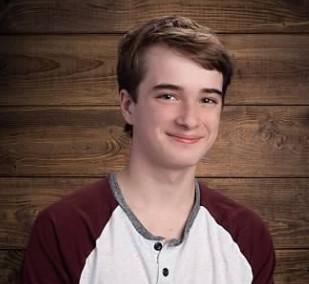 Name: Cary KeeslerYear in Course: 1st (Sophomore)Topic:  Microbiological CorrosionMentor: Dr. Srdjan Nesic, Ohio University; Tingyue Gu, Ohio UniversityTitle: Investigating Methods to Minimize Microbiological Corrosion Bio:Cary Keesler is a sophomore at Pawling High School and has worked hard during his first year within the Science Research Program. He has taken on a rigorous course load during this school year, including                  1 AP class and 2 Honors level classes. He became interested in math and science when he was a little boy, and taking new courses in high school has only increased his enjoyment of the subject material. Cary participates in numerous clubs within the high school or in one of many extra-curricular activities. Cary participates in the Peer Leadership club and helps organize fundraisers, plan events, and aid the community in various events throughout the year.  Cary is a member of the Math Team and competes alongside his classmates against other high schools in math-related competitions. He is also a member of the Debate Team, Mock Trial, the Pawling central school district’s health and wellness committee, and the Pawling central school district’s youth council. Additionally, he is pursuing the rank of Eagle within boy scouts. He is actively involved in the Children of the American Revolution and serves as both the New York State Chaplain and the National Information Technology Chairman for the organization. Cary hopes to attend Clarkson University. He hopes to become a chemical engineer.Cary’s passion for corrosion and chemistry began when he started exploring different methods used to fight corrosion as well as the different reactions and microorganisms that influence corrosion. After reading many peer-reviewed journal articles, he realized there was little research being conducted into innovative and successful methods for combating Microbiological corrosion.   